North Ayrshire CouncilRoads (Scotland) Act 1984 – section 90Application for a licence to erect amenities (such as display banners, hanging baskets, seasonal decorations/lights etc) over a public road, footway or verge.Important:  Please complete this form in full and provide all requested documentation.  Failure to do so may result in delays or refusal.Details of ApplicantDetails of Contractor/Organisation erecting displays etc (if different from above)Name of responsible person to be contacted in the event of a fault, emergency etc.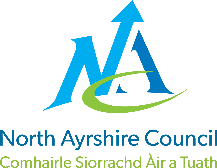 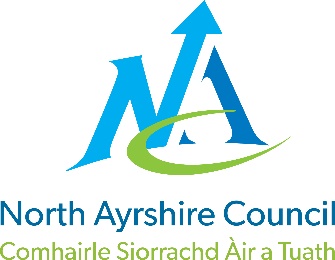 Please include the following documents with your application:A copy of relevant location plan(s)Evidence of public liability insuranceDetailed technical specification, and installation details, of any proposed attachments from supplier.A copy of energy agreement if required (please see below for more details on this)Structural Inspection Certificate (if still valid)Wattage/consumption detailsPlease remember if you do not include these documents, it may cause delays or refusal of the application.Energy AgreementsIf your amenity requires an electricity supply, the loading/wattage details provided by the manufacturer or supplier and required timeframe should be passed to Scottish Power who can be contacted on 0800 074 0052 or www.scottishpower.co.uk. They will confirm your connection to their network, power consumption and cost/agreement. Once calculated, they will ask you to identify your preferred supplier (e.g. Scottish Power, Scottish Gas, N-Power etc).  You will be required to enter an energy agreement with your supplier for the costs of the energy used.Amenity Display Conditions Please tick this box to confirm that you agree to the Amenity Display Conditions, which can be accessed by clicking here or by visiting https://www.north-ayrshire.gov.uk/roads and selecting “Road Maintenance Permits and Services.”Please email the completed form and all required documents to roadspermits@north-ayrshire.gov.uk or send by post to North Ayrshire Council, Roads Permits, 3rd Floor East, Cunninghame House, Irvine, KA12 8EE.If you have any queries, please telephone our freephone call centre on 01294 310000.This section to be completed by North Ayrshire Council staff processing this application.NameAddressEmail AddressTelephone NumberNameAddressEmail AddressTelephone NumberName24 Hour Telephone NumberPlease enter details below of the type of amenity being requested (such as seasonal decoration, promotional banners, hanging baskets etc)Please detail below the precise location(s) of the proposed amenity. Please include building name/address and street name(s)Proposed date of amenity set up/installation (dd/mm/yyyy)Proposed date of removal (dd/mm/yyyy)Does this application involve attaching anything to lighting columns (lamp posts)? Yes   NoIf you answered Yes above, please list here the relevant lighting column numbers (you should find numbers marked on all lighting columns)Have supports been structurally inspected? Yes   NoIs previous inspection still valid? If yes, please supply copy of Inspection Certificate Yes   NoCan you provide evidence of display features being electrically tested? Yes   NoAre displays using lighting supply network? Yes   NoWattage/consumption details provided to allow electrical load calculations? Yes   NoCan you provide evidence of electrical network having been electrically tested? Yes   NoHave all required details and documents been provided? Yes   NoHas this application been approved? Yes   NoLicence NumberApproved ByApproval DateAny optional comments